CONFEDERAÇÃO BRASILEIRA DE BOXE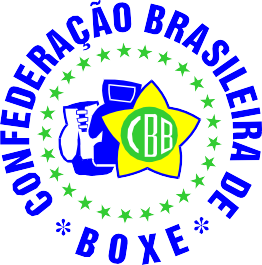 FUNDADA EM 5 DE MARÇO DE 1933www.cbboxe.com.brAPÊNDICE F‐2DECLARAÇÃO DE NÃO GRAVIDEZ PARA BOXEADORAS MENORES DE 18 (DEZOITO) ANOSData:	 Local: 	 Nome da Competição: 	Eu, 	, sou um dos pais / tutor legal de 		(COLOCAR NOME DA BOXEADORA) declaro, em seu nome, que ela não está gravida.Eu entendo a seriedade de esta afirmação e aceito minha completa responsabilidade. No caso que esta declaração seja	subsequentemente mostrada como imprecisa ou não verdadeira e(COLOCAR NOME DA BOXEADORA) sofrer qualquer lesão ou dano relacionado a isto durante a competição, Eu em nome de, (insertar o nome de a Boxeadora), seus herdeiros, executores, e administradores, renuncio e libero qualquer tipo de reclamo por danos que ela possa ter contra AIBA (incluindo seus oficiais e empregados), os organizadores da competição (incluindo o Comité Organizador Confederação Brasileira de Boxe e a Federação Anfitrioa) e os donos do Local de Competição por tais lesões ou danos.Nome de um dos Pais / Tutor Legal(Assinatura de um dos Pais / Tutor legal(Assinatura da Boxeadora)Rua Tumiaru, 77 – Vila Mariana - São Paulo (São Paulo) – Brasil - CEP 04008-050 FONE: (55-11) 3051-4480